ΣΑΒΒΑΤΟ, 04/0406:00		ΜΑΖΙ ΤΟ ΣΑΒΒΑΤΟΚΥΡΙΑΚΟΕνημερωτική εκπομπή με τον Γιάννη Σκάλκο και τη Δέσποινα Κακαλή09:00		ΕΠΙΛΟΓΕΣΕνημερωτική εκπομπή με τον Χρήστο Παγώνη και τη Νίνα Κασιμάτη12:00		ΕΙΔΗΣΕΙΣ – ΑΘΛΗΤΙΚΑ – ΚΑΙΡΟΣ13:00		ΤΟ ΑΛΑΤΙ ΤΗΣ ΓΗΣ «Σαρακατσάνικο γλέντι!...» Με τον Βασίλη Σερμπέζη και τον Σταύρο Μπόνια (Ε)Εκπομπή για την ελληνική μουσική παράδοση υπό την επιμέλεια του Λάμπρου Λιάβα“Ο Λάμπρος Λιάβας και το «Αλάτι της Γης» μας προσκαλούν σ’ ένα δυναμικό γλέντι με δυο κορυφαίους Σαρακατσάνους τραγουδιστές: τον Βασίλη Σερμπέζη και τον Σταύρο Μπόνια.Η ημερομηνία που επιλέχτηκε δεν είναι τυχαία, καθώς συνδέεται με τον νομαδικό βίο των Σαρακατσάνων κι έχει αποτυπωθεί στα δημοτικά τους τραγούδια: «Πήρεν ο Μάρτης δώδεκα κι Απρίλης δεκαπέντε…», δίνοντας το μουσικό σύνθημα για τη μετακίνηση των κοπαδιών από τα πεδινά χειμαδιά στα ορεινά βοσκοτόπια!Με την ευκαιρία αυτή, οι δυο εξαιρετικοί τραγουδιστές έχουν επιλέξει μια σειρά από αντιπροσωπευτικά τραγούδια και χορούς από την πλούσια και πολύμορφη σαρακατσάνικη παράδοση, με τη συμμετοχή και μιας ομάδας Σαρακατσάνων «γερόντων» που αποδίδουν τα παλαιά τραγούδια της τάβλας με τον παραδοσιακό τρόπο, χωρίς τη συνοδεία μουσικών οργάνων.Συμμετέχουν οι μουσικοί: Γιώργος Κωτσίνης (κλαρίνο), Κώστας Τζελέπης (κλαρίνο), Στέφανος Γεωργίου (βιολί), Δημήτρης Καρπέτας (βιολί), Θωμάς Κωνσταντίνου (λαούτο), Γιώργος Ματθαίου (λαούτο), Χριστόδουλος Ζούμπας (λαούτο) και Βασίλης Γαλάνης (κρουστά).Χορεύουν οι Σαρακατσάνοι γέροντες, η ομάδα Σαρακατσάνων «Παραπονιάρικα Παιδιά» από τη Θεσσαλονίκη και μέλη από τον Όμιλο Χορού και Πολιτισμού «Χορόπολις» από τη Λαμία (επιμέλεια: Γιώργος Πολίτης). Για τους χορούς των Σαρακατσάνων μιλάει η Μάγδα Ζωγράφου, καθηγήτρια του ΤΕΦΑΑ Αθήνας”15:00		ΕΙΔΗΣΕΙΣ – ΑΘΛΗΤΙΚΑ – ΚΑΙΡΟΣ16:00		Η ΜΗΧΑΝΗ ΤΟΥ ΧΡΟΝΟΥ (Ε) «Μιχάλης Κακογιάννης» (Β΄ Μέρος)Με τον Χρίστο Βασιλόπουλο“Ο Κακογιάννης και ο «Ζορμπάς». Η ταινία-σταθμός, που έφερε την Ελλάδα στο προσκήνιο της διεθνούς σκηνής. Άγνωστες στιγμές από τα γυρίσματα, η σύγκρουση με τον Άντονι Κουίν και ο χορός που δεν έμαθε ποτέ… Την ονομασία συρτάκι έδωσε τυχαία ένας Γάλλος δημοσιογράφος, ο οποίος γοητεύτηκε από τον ξέφρενο ρυθμό της μουσικής του Θεοδωράκη.Ο Κακογιάννης και η πολιτική. Η απέχθεια για τους χουντικούς και η άγνωστη κόντρα με τον Ωνάση, από τον οποίο ζήτησε να αποσύρει αεροπλάνα και επιχειρήσεις από την Ελλάδα των συνταγματαρχών. Η στενή σχέση με τον Ρόμπερτ Κένεντι και το σοκ από τη δολοφονία του, ενώ είχαν ήδη συμφωνήσει να συνεργαστούν.Ο Κακογιάννης και η Κύπρος. Η καταγγελία του Αττίλα και το συγκλονιστικό ντοκιμαντέρ-οδοιπορικό για τα εγκλήματα των Τούρκων στο νησί”16:50		Η ΖΩΗ ΑΛΛΙΩΣ «Αχαΐα- Κορινθία» (ΝΕΑ ΕΚΠΟΜΠΗ)Ένα προσωποκεντρικό ταξιδιωτικό ντοκιμαντέρ με την Ίνα Ταράντου“«Η ζωή δεν μετριέται από το πόσες ανάσες παίρνουμε, αλλά από τους ανθρώπους, τα μέρη και τις στιγμές που μας κόβουν την ανάσα».Η Ίνα Ταράντου ταξιδεύει και βλέπει τη «Ζωή αλλιώς». Δεν έχει σημασία το πού ακριβώς. Το ταξίδι γίνεται ο προορισμός και η ζωή βιώνεται μέσα από τα μάτια όσων συναντά.Ιστορίες ανθρώπων που οι πράξεις τους δείχνουν αισιοδοξία, δύναμη και ελπίδα. Μέσα από τα «μάτια» τους βλέπουμε τη ζωή, την ιστορία και τις ομορφιές του τόπου μας. Άνθρωποι που παρά τις αντιξοότητες, δεν το έβαλαν κάτω, πήραν το ρίσκο και ανέπτυξαν νέες επιχειρηματικότητες, ανέδειξαν ανεκμετάλλευτα κομμάτια της ελληνικής γης, αναγέννησαν τα τοπικά προϊόντα.Λιγότερο ή περισσότερο κοντά στα αστικά κέντρα, η κάθε ιστορία μάς δείχνει με τη δική της ομορφιά μία ακόμη πλευρά της ελληνικής γης, της ελληνικής κοινωνίας, της ελληνικής πραγματικότητας. Άλλοτε κοιτώντας στο μέλλον κι άλλοτε έχοντας βαθιά τις ρίζες της στο παρελθόν.Η ύπαιθρος και η φύση, η γαστρονομία, η μουσική παράδοση, τα σπορ και τα έθιμα, οι Τέχνες και η επιστήμη είναι το καλύτερο όχημα για να δούμε τη «Ζωή αλλιώς». Και θα μας τη δείξουν άνθρωποι που ξέρουν πολύ καλά τι κάνουν. Που ξέρουν πολύ καλά να βλέπουν τη ζωή.Θα ανοίξουμε το χάρτη και θα μετρήσουμε χιλιόμετρα. Με πυξίδα τον άνθρωπο θα καταγράψουμε την καθημερινότητα σε κάθε μέρος της Ελλάδας. Θα ανακαλύψουμε μυστικά σημεία, ανεξερεύνητες παραλίες και off road διαδρομές. Θα γευτούμε νοστιμιές, θα μάθουμε πώς φτιάχνονται τα τοπικά προϊόντα. Θα χορέψουμε, θα γελάσουμε, θα συγκινηθούμε.Θα μεταφέρουμε το συναίσθημα… να σου κόβεται η ανάσα. Πάνω στο κάστρο της Σκύρου, στην κορυφή του Χελμού μετρώντας τα άστρα, στο παιάνισμα των φιλαρμονικών στα καντούνια της Κέρκυρας το Πάσχα, φτάνοντας μέχρι το Κάβο Ντόρο, περπατώντας σε ένα τεντωμένο σχοινί πάνω από το φαράγγι του Αώου στην Κόνιτσα.Γιατί η ζωή είναι ακόμη πιο ωραία όταν τη δεις αλλιώς!”17:45		ΕΙΔΗΣΕΙΣ – ΑΘΛΗΤΙΚΑ – ΚΑΙΡΟΣΚαι Δελτίο στη Νοηματική18:00		COVID-19: ΣΥΝΕΧΗΣ ΕΝΗΜΕΡΩΣΗ Ενημερωτική εκπομπή με τη Ντένια Σαρακίνη19:00		ΚΕΝΤΡΙΚΟ ΔΕΛΤΙΟ ΕΙΔΗΣΕΩΝ – ΑΘΛΗΤΙΚΑ – ΚΑΙΡΟΣ20:35		ΚΑΙΡΟΣ ΓΙΑ … ΕΡΤΑναλυτική πρόγνωση για τον καιρό20:40		COVID-19: ΣΥΝΕΧΗΣ ΕΝΗΜΕΡΩΣΗ (Συνέχεια εκπομπής)Ενημερωτική εκπομπή με τoν Κώστα Λασκαράτο21:30		ΣΤΑ ΤΡΑΓΟΥΔΙΑ ΛΕΜΕ ΝΑΙ «Αφιέρωμα στο Ρεμπέτικο με τη Μαριώ» (Ε)Μουσική εκπομπή με τη Ναταλία Δραγούμη και τον Μιχάλη Μαρίνο“Η εκπομπή "Στα τραγούδια λέμε ΝΑΙ", με τη Ναταλία Δραγούμη και τον Μιχάλη Μαρίνο, παρουσιάζει ένα μεγάλο αφιέρωμα στο ρεμπέτικο με τη Μαριώ. Η Μαριώ, μια γνήσια ρεμπέτισσα, με μεγάλη πορεία, ερμηνεύει αγαπημένα τραγούδια, με στίχο βγαλμένο από την ψυχή, του Μάρκου Βαμβακάρη, του Στράτου Παγιουμτζή, του Γιάννη Παπαϊωάννου και άλλων σπουδαίων καλλιτεχνών. "Ρεμπέτικο είναι η καλή καρδιά", υποστηρίζει η ίδια, έχοντας ξεκινήσει από τη Θεσσαλονίκη και φτάσει τη μουσική της σε Ευρώπη, Ρωσία, Αμερική. Το ρεμπέτικο και το σμυρναίικο τραγούδι λοιπόν, έχουν την τιμητική τους αυτό το Σάββατο με τους σπουδαίους Δημήτρη Λίβανο, Μπάμπη Τσέρτο και Ζαχαρία Καρούνη. Η Χριστιάνα Γαλιάτσου, η Ντένια Κουρούση, ο Άγγελος Ανδριανός και η Βιβή Βουτσελά, συμπληρώνουν μία μοναδική ρεμπέτικη βραδιά με τις ερμηνείες τους.Στην παρέα μας οι ηθοποιοί Άννα Αδριανού, Αγγελική Νοέα, Γιάννης Διακάκης, Άλκης Μπακογιάννης, Ανδρομάχη Μαρκοπούλου, Δανάη Ντέμου, Νίκη Σκιαδαρέση, Τζένη Κάρνου, Ρέα Τουτουντζή και Άντζελα Ευρυπίδη,όπως και οι δημοσιογράφοι, Δημήτρης Νικολούδης και Στεφανία Τσολάκη. Στη διαμόρφωση του μουσικού προγράμματος συνέβαλαν οι σπουδαίοι μουσικοί, Δημήτρης Λίβανος και Παναγιώτης Παπαγεωργίου.”00:00		ΕΙΔΗΣΕΙΣ – ΑΘΛΗΤΙΚΑ – ΚΑΙΡΟΣ00:05		ΣΤΑ ΤΡΑΓΟΥΔΙΑ ΛΕΜΕ ΝΑΙ «Αφιέρωμα στο ρεμπέτικο με τη Μαριώ» (Συνέχεια)01:00		ART WEEK «Γιώργος Νινιός - Μαρία Παπαγεωργίου» (ΝΕΑ ΕΚΠΟΜΠΗ)Με τη Λένα Αρώνη“Η Λένα Αρώνη συναντάει αυτήν την εβδομάδα τον δημοφιλή ηθοποιό Γιώργο Νινιό.Συζητούν για το ξεκίνημά του, την ανάγκη που τον οδήγησε στην τέχνη της υποκριτικής,τη σχέση του με την διασημότητα και τη στάση του απέναντι στην φιλία και το αντίθετο φύλο.Στην συνέχεια η Λένα συστήνει εκτενώς μία πολύ ενδιαφέρουσα νέα τραγουδοποιό, που έχειδημιουργήσει αίσθηση το τελευταίο διάστημα, την Μαρία Παπαγεωργίου.Μιλάνε για το ξεκίνημά της, τις δυσκολίες, που αντιμετώπισε στην αρχή, τη σχέση της με τον Μίκη Θεοδωράκη, αλλά και την αναμέτρησή της με τις κρίσεις πανικού και τα σχέδιά της για το μέλλον.”02:00		ΕΛΛΗΝΙΚΗ ΤΑΙΝΙΑ «Συμμορία εραστών»Έτος παραγωγής: 1972«Μετά από χρόνια διαμονής στο εξωτερικό, ένας διεθνούς φήμης πλέι μπόι, ο Ρένος , επιστρέφει στην Ελλάδα με την πρόθεση να ανοίξει μια σχολή για πλέι μπόι. Ο παλιός του φίλος Τζόρτζης θα τον βοηθήσει, επενδύοντας χρήματα στο σχέδιό του. Ο Ρένος σύντομα θα συγκεντρώσει αρκετούς μαθητές οι οποίοι θα εκπαιδευτούν και θα μεταφερθούν στο Ναύπλιο. Εκεί τους περιμένει το τελευταίο στάδιο της εκπαίδευσής τους: πρέπει να γοητεύσουν πλούσιες κυρίες. Ο Ρένος θα ερωτευτεί την Έλενα, με την οποία είχε αποκτήσει στο παρελθόν μια κόρη, χωρίς όμως να το γνωρίζει. Η κόρη του, που δουλεύει στο ξενοδοχείο όπου διαμένουν, θα ερωτευτεί έναν από τους μαθητές του. Οι εραστές γρήγορα θα μετατραπούν σε ερωτευμένους άνδρες, ο καθένας βρίσκοντας την αγάπη της ζωής του. Από το θεατρικό έργο των Γιαλαμά – Πρετεντέρη «Ήταν ένας πλέι μπόι».Παίζουν: Ντίνος Ηλιόπουλος, Μάρω Κοντού, Νίκος Ρίζος, Καίτη Πάνου,Έλσα Ρίζου, Γωγώ Αντζολετάκη, Θάνος Μαρτίνος, Βάσος ΑνδριανόςΣενάριο: Ασημάκης Γιαλαμάς / Κώστας Πρετεντέρης Σκηνοθεσία: Βαγγέλης Σερντάρης03:30		ΑΛΕΠΟΥ  - ΜΙΚΡΕΣ ΙΣΤΟΡΙΕΣ (Κατάλληλο για άνω των 12 ετών)Ταινία μικρού μήκους, παραγωγής 2016“Η «Αλεπού» είναι μια «ιστορία άγριας ενηλικίωσης» ένα καλοκαίρι στην Αθήνα. Έπειτα από καβγά με τη μάνα του, ο Στέφανος, ένας ατίθασος έφηβος, μένει μόνος στο σπίτι με τα αδέρφια του και το άρρωστο σκυλί τους, τη Λούση.Κανείς τους δεν έχει συνειδητοποιήσει ακόμη, ότι πρόκειται για την τελευταία, ανάλαφρη μέρα της ζωής τους. Ήδη όλα έχουν αλλάξει.Βραβεία•Βραβείο Τώνια Μαρκετάκη για την καλύτερη γυναικεία σκηνοθετική παρουσία στο 39ο Φεστιβάλ Δράμας 2016•Τιμητική Διάκριση Ήχου στο 39ο Φεστιβάλ Ταινιών Μικρού Μήκους Δράμας (2016)•Βραβείο Πανελλήνιας Ένωσης Κριτικών Κινηματογράφου στο 39ο Φεστιβάλ Ταινιών Μικρού Μήκους Δράμας 2016•Βραβείο Τεχνικής Αρτιότητας της Ένωσης Τεχνικών Κινηματογράφου και Τηλεόρασης ΕΤΕΚΤ - Δράμα 2016•Βραβείο Β΄ Καλύτερης Ταινίας στο 22o AIFF - Νύχτες Πρεμιέρας (2016)•Βραβείο Καλύτερης Ανδρικής Ερμηνείας (Νίκος Ζεγκίνογλου) στο 22o AIFF - Νύχτες Πρεμιέρας (2016)•Βραβείο Καλύτερης Ταινίας από την Επιτροπή Νέων στο 69ο Φεστιβάλ του Λοκάρνο.Σκηνοθεσία-σενάριο: Λέντζου ΖακλίνΠαραγωγή: Blonde S.A., Κοσσοβίτσα Φένια, Ελληνικό Κέντρο ΚινηματογράφουΦωτογραφία: Κουκουλιός Κωνσταντίνος, Ήχος: Ευθυμίου Στέφανος, Μοντάζ: Παπαευαγγέλου ΣμαρώΜουσική: Βούλγαρης Αλέξανδρος, Σκηνικά: Γουλάκου Εύα, Σχεδιασμός ήχου: Ντούνης ΛέανδροςΠαίζουν: Ζεγκίνογλου Νίκος, Κουρούμπαλης Λύσανδρος, Τσερνιάφσκι Νότα, Ζησούδη Κατερίνα, Χολέζα Μιχαέλα04:00		Η ΜΗΧΑΝΗ ΤΟΥ ΧΡΟΝΟΥ (Ε) «Μιχάλης Κακογιάννης»05:00		Η ΖΩΗ ΑΛΛΙΩΣ «Αχαΐα- Κορινθία» (ΝΕΑ ΕΚΠΟΜΠΗ)06:00		ART WEEK «Γιώργος Νινιός - Μαρία Παπαγεωργίου» (ΝΕΑ ΕΚΠΟΜΠΗ)07:15		ΣΑΝ ΣΗΜΕΡΑ ΤΟΝ 20Ο ΑΙΩΝΑΚΥΡΙΑΚΗ, 05/0407:30		ΘΕΙΑ ΛΕΙΤΟΥΡΓΙΑ Απευθείας μετάδοση από τον Ιερό Ναό Αγίου Δημητρίου Θεσσαλονίκης10:30		ΦΩΤΕΙΝΑ ΜΟΝΟΠΑΤΙΑ «Άγιος Γεώργιος Καΐρου: Η ροτόντα της Ανατολής» (Ε)11:30		ΜΕ ΑΡΕΤΗ ΚΑΙ ΤΟΛΜΗΕκπομπή των Ενόπλων Δυνάμεων12:00		ΕΙΔΗΣΕΙΣ – ΑΘΛΗΤΙΚΑ – ΚΑΙΡΟΣ13:00		ΤΟ ΑΛΑΤΙ ΤΗΣ ΓΗΣ «Θρακιώτικο γλέντι - Ημέρα Μνήμης του Θρακικού Ελληνισμού» (ΝΕΑ ΕΚΠΟΜΠΗ)Εκπομπή για την ελληνική μουσική παράδοση υπό την επιμέλεια του Λάμπρου Λιάβα“Ο Λάμπρος Λιάβας και το «Αλάτι της Γης» μας προσκαλούν σ’ ένα δυναμικό θρακιώτικο γλέντι! Η εκπομπή έρχεται να τιμήσει την επέτειο της 6ης Απριλίου, η οποία (με απόφαση Παγκόσμιου Συνεδρίου Θρακών) έχει οριστεί ως Ημέρα Μνήμης του Θρακικού Ελληνισμού. Το «μαύρο Πάσχα» της 6ης Απριλίου 1914 ξεκίνησαν οι διωγμοί των 250 000 Ρωμιών της Ανατολικής Θράκης, από τους οποίους πολλοί εξορίστηκαν στην Ελλάδα ενώ 100.000 μεταφέρθηκαν στο εσωτερικό της Μικράς Ασίας και επέστρεψαν μόλις οι μισοί… Η τελευταία πράξη του δράματος γράφτηκε τον Οκτώβριο του 1922, όταν οι ελληνικοί πληθυσμοί της Ανατολικής Θράκης αναγκάστηκαν να εγκαταλείψουν τις πατρογονικές εστίες τους σε διάστημα 15 ημερών!..Παρουσιάζονται αντιπροσωπευτικά τραγούδια και χοροί και από τις τρεις ευρύτερες περιοχές της Θράκης (Ανατολική, Δυτική και Βόρεια Θράκη), σημειώνοντας τις διαφορές μεταξύ τους στο ύφος, στο ρεπερτόριο και στα μουσικά όργανα. Παράλληλα γίνεται ιδιαίτερη τιμητική αναφορά στην προσωπικότητα και προσφορά του Καρυοφύλλη Δοϊτσίδη, κορυφαίου εκπροσώπου της θρακιώτικης μουσικής παράδοσης. Τραγουδούν και μιλούν γι’ αυτόν οι κόρες του Θεοπούλα και Λαμπριάνα Δοϊτσίδη, ο εγγονός του Νίκος Αγγούσης-Δοϊτσίδης, δεξιοτέχνης στο λαϊκό κλαρίνο, καθώς και ο γνωστός θρακιώτης τραγουδιστής Βαγγέλης Δημούδης, συγχωριανός του από την Καρωτή Διδυμοτείχου. Συμμετέχουν τα συγκροτήματα:«ΡΟΔΟΠΗ»: Κυριάκος Πετράς (βιολί), Νίκος Αγγούσης (κλαρίνο), Άλκης Ζοπόγλου (κανονάκι), Δρόσος Κουτσοκώστας (τραγούδι-λαούτο), Γιώργος Παγκοζίδης (κρουστά), και «ΚΑΦΑΝΤΑΡ’ΔΕΣ»: Νίκος Μπόζογλου (ακορντεόν), Τριαντάφυλλος Κωνσταντινίδης (γκάιντα-καβάλι), Μαρίνα Ζωγράφου (τραγούδι), Στάθης Παρασκευόπουλος (νταούλι). Χορεύουν μέλη του Λαογραφικού Συλλόγου Θρακιωτών Νεροφράχτη Δράμας (επιμέλεια: Γιώργος Καλαβρινός), όπου έχουν εγκατασταθεί πρόσφυγες κυρίως από την περιοχή των Μαλγάρων της Ανατολικής Θράκης.”15:00		ΕΙΔΗΣΕΙΣ – ΑΘΛΗΤΙΚΑ – ΚΑΙΡΟΣ16:00		ΠΡΟΣΩΠΙΚΑ «Σταμάτης Σπανουδάκης “Ζωή που δεν μοιράζεται είναι ζωή κλεμμένη”» (Ε) Με την Έλενα Κατρίτση“Ο μεγάλος μουσικοσυνθέτης Σταμάτης Σπανουδάκης, σε μία από τις σπάνιες τηλεοπτικές συνεντεύξεις του, μιλά στην Έλενα Κατρίτση για τη μεγάλη του αγάπη, τη μουσική, που μαζί με τον λόγο είναι τα δικά του όπλα στη μάχη κόντρα σε πράγματα (σε αυτά) με τα οποία δεν συμφωνεί, δεν αγαπά: “Εγώ έχω μάθει στον πόλεμο. Ξεγελάω πως είμαι χαρούμενος, αλλά είμαι πολεμιστής”. Απαντά σε όλα όσα του καταλογίζουν και μιλά για τις επιθέσεις που κατά καιρούς δέχεται: “Το να μιλάς σήμερα, για τον Χριστό, για την Ελλάδα, την Παναγία, για τους αγωνιστές του '21, για τον Αλέξανδρο... δεν είναι επιθυμητό. Γι' αυτό με κατακρίνουν. Για την μουσική και τον στίχο. Αυτός, είναι ένας πόλεμος ασήμαντος, για μένα. Δεν με νοιάζει τι λένε. Με νοιάζει ποιος το λέει” ”16:50		Η ΖΩΗ ΑΛΛΙΩΣ «Οι Λίμνες που Ονειρεύονται» (Ε)Ένα προσωποκεντρικό ταξιδιωτικό ντοκιμαντέρ με την Ίνα Ταράντου Στυμφαλία, Δόξα και Τσιβλού…“Οι λίμνες. Πρόσεξες ποτέ τις λίμνες; Δεν είναι σαν τις θάλασσες. Οι θάλασσες μιλούν. Τραγουδούν. Οι λίμνες ονειρεύονται!”Τα λόγια της Αλκυόνης Παπαδάκη γίνονται η αφορμή να στρέψουμε το βλέμμα σε μερικές από τις ωραιότερες λίμνες της Ελλάδας. Κρυμμένες μέσα σε υπέροχες πράσινες εκτάσεις στα βουνά, απηχούν ό,τι πιο μεσογειακό και αλπικό ταυτόχρονα.Η Στυμφαλία, με τους πυκνούς καλαμιώνες της, αποτελεί τον σύνδεσμο ανάμεσα σε χώρους μυθολογίας και ιστορίας. Εκεί - σχεδόν- κάναμε βαρκάδα με τον Σπύρο και την παραδοσιακή ξύλινη βάρκα του. Ίσως να μην τα καταφέραμε, αλλά το τοπίο και το ταπεραμέντο του βαρκάρη, μας αποζημίωσε!Έργο ανθρώπων η λίμνη Δόξα, είναι εντυπωσιακά όμορφη. Την ονομάζουν και Κορινθιακή Ελβετία! Γύρω από τα ακίνητα νερά της, συναντήσαμε τον Έλληνα πρωταθλητή του τριάθλου Γρηγόρη Σουβατζόγλου που έρχεται συχνά στη λίμνη για προπόνηση. Έχει κολυμπήσει, έχει τρέξει κι έχει κάνει το γύρο της λίμνης με ποδήλατο αμέτρητες φορές. Και πάντα νιώθει τυχερός και ευγνώμων που βρίσκεται σε ένα από τα ομορφότερα μέρη του πλανήτη.Παράδεισος επί γης, σε χιονισμένο τοπίο, ένα γαλαζοπράσινο στολίδι, είναι η μόλις 100 χρόνων λίμνη Τσιβλού. Για να ζήσουμε μια μέρα αλλιώς μέσα στη φύση, ήρθαν κοντά μας φίλοι από τα παλιά, αλλά και νέοι φίλοι.Με πρώτο τον Στράτο Δρακούλη, τον δυναμικό επιχειρηματία που ανήγαγε το επάγγελμα του κρεοπώλη σε τέχνη. Μας άνοιξε την καρδιά του, μας μίλησε για τη ζωή του, μια Ζωή Αλλιώς, γεμάτη προσπάθεια, επιμονή και υπομονή. Έψησε για εμάς δίπλα στη λίμνη και μαζί με μια αγκαλιά ανθρώπους της περιοχής, στρώσαμε τραπέζι, γελάσαμε, μοιραστήκαμε φαγητό και ιστορίες.“Μπορώ να γίνω ευτυχισμένος με τα πιο απλά πράγματα, με τα καθημερινότερα των καθημερινών” έγραψε ο Οδυσσέας Ελύτης. Είναι αυτά τα απλά πράγματα δίπλα στις Λίμνες που ονειρεύονται, που μας έκαναν να δούμε… τη Ζωή Αλλιώς.”17:45		ΕΙΔΗΣΕΙΣ – ΑΘΛΗΤΙΚΑ – ΚΑΙΡΟΣΚαι Δελτίο στη Νοηματική18:00		COVID-19: ΣΥΝΕΧΗΣ ΕΝΗΜΕΡΩΣΗ Ενημερωτική εκπομπή με τη Ντένια Σαρακίνη19:00		ΚΕΝΤΡΙΚΟ ΔΕΛΤΙΟ ΕΙΔΗΣΕΩΝ – ΑΘΛΗΤΙΚΑ – ΚΑΙΡΟΣ20:35		ΚΑΙΡΟΣ ΓΙΑ … ΕΡΤΑναλυτική πρόγνωση για τον καιρό20:45		ΑΘΛΗΤΙΚΗ ΚΥΡΙΑΚΗ  Η ιστορική εκπομπή της ΕΡΤ, «Αθλητική Κυριακή» δίνει ακόμα ένα ραντεβού με τους Έλληνες φιλάθλουςΜε τον Περικλή Μακρή21:30		ΕΛΛΗΝΙΚΗ ΤΑΙΝΙΑ «Δυο μοντέρνοι γλεντζέδες»Έτος παραγωγής: 1971«Οι δυο μοντέρνοι γλεντζέδες είναι ο Νίκος Σταυρίδης και ο Αλέκος Τζανετάκος που γλεντούν κάθε βράδυ, ενώ ο πλούσιος πατέρας του δεύτερου που έχει αναθέσει την επιχείρηση στο γιο του, νομίζει ότι αυτός εργάζεται με ζήλο. Τη λύση θα τη δώσει μια νέα υπάλληλος του γραφείου που θα στρώσει το γιο του στη δουλειά, ενώ θα αρχίσει ο πατέρας τη ντόλτσε βίτα.»Παίζουν: Νίκος Σταυρίδης, Αλέκος Τζανετάκος, Μαίρη Κυβέλου, Δήμητρα Νομικού, Γιώργος ΓαβριηλίδηςΣενάριο: Ναπολέων ΕλευθερίουΣκηνοθεσία: Γιώργος Παπακώστας23:15		ΣΗΜΕΙΟ ΣΥΝΑΝΤΗΣΗΣ «Μυρτώ Αλικάκη - Φωτεινή Βελεσιώτου» (ΝΕΑ ΕΚΠΟΜΠΗ)Τοκ σόου που βασίζεται σ’ ένα φρέσκο και πρωτότυπο εύρημα χωρίς παρουσιαστή και καλεσμένο, αλλάμε πρωταγωνιστές δύο γνωστά – και συνήθως ετερόκλητα- πρόσωπα από τον δημόσιο βίο“ Δύο καταξιωμένες και πολύ αγαπημένες καλλιτέχνιδες, η τραγουδίστρια Φωτεινή Βελεσιώτου και η ηθοποιός Μυρτώ Αλικάκη φωτίζουν άγνωστες πτυχές από τις προσωπικότητες τους, στο «Σημείο Συνάντησης».Ένα φαινομενικά ετερόκλητο ζευγάρι γυναίκων που μοιράζεται, όμως, τις ίδιες αρχές και αξίες για τη ζωή, συζητά με ειλικρίνεια και διάθεση απολογισμού. Ποιες είναι όλες εκείνες οι στιγμές - ορόσημο που τις καθόρισαν σε επαγγελματική αλλά και προσωπική ζωή; Πότε ασχολήθηκε για πρώτη φορά η Φωτείνη Βελεσιώτου με το τραγούδι; Ήταν εύκολη η μετάβαση από δασκάλα σε δημοτικό σχολείο σε τραγουδίστρια; Η φετινή επιτυχία που συναντά το τραγούδι της «Μέλισσες» έχει αλλάξει τη ζωή της και με ποιον τρόπο; Τι θυμάται πιο έντονα από τα παιδικά της χρόνια και γιατί παρά τις δυσκολίες τα νοσταλγεί και τέλος πώς είναι η ίδια ως μητέρα;Από την άλλη, η Μυρτώ Αλικάκη θυμάται την πρώτη της γνωριμία με την Φωτεινή και τι την εντυπωσίασε σε εκείνη, πώς ήταν τα πρώτα της βήματα στον χώρο και τι θα έκανε διαφορετικά αν μπορούσε ενώ εξομολογείται με ποιον τρόπο το γεγονός ότι ήταν μοναχοπαίδι την επηρέασε σε ολόκληρη την ενήλικη ζωή της. Επίσης, πώς νιώθει ως μητέρα δύο αγοριών κοντά στην εφηβεία και πώς είναι η σχέση της μαζί τους;Η Φωτεινή Βελεσιώτου και η Μυρτώ Αλικάκη μιλούν για όλα και δίνουν το τηλεοπτικό τους ραντεβού στην ΕΡΤ1. Όταν ενώνονται δύο τέχνες στο «Σημείο Συνάντησης» τότε το αποτέλεσμα παρουσιάζει ιδιαίτερο ενδιαφέρον. ”00:00		ΕΙΔΗΣΕΙΣ – ΑΘΛΗΤΙΚΑ – ΚΑΙΡΟΣ00:15		SELFIE RELOADED «Αιτωλικό» (ΝΕΑ ΕΚΠΟΜΠΗ)Ταξιδιωτικό τηλεπαιχνίδι, που παρουσιάζει & σκηνοθετεί ο Παναγιώτης Κουντουράς01:00		ΠΡΟΣΩΠΙΚΑ «Σταμάτης Σπανουδάκης “Ζωή που δεν μοιράζεται είναι ζωή κλεμμένη”» (Ε)02:00		ΕΛΛΗΝΙΚΗ ΤΑΙΝΙΑ «Μίνι φούστα και καράτε»Κωμωδία, παραγωγής 1967«Η δεσποινίδα Αύρα (Σαπφώ Νοταρά) έχει νοικάρη της τον Πέτρο (Γιώργος Πάντζας), ο οποίος αναλαμβάνει έπειτα από μεσολάβηση του φίλου του Άρη (Γιάννης Βογιατζής) να γράψει τη βιογραφία του συνταγματάρχη Κολάρη (Αλέκος Λειβαδίτης). Ο φίλος του όμως, παραμελώντας τη μνηστή του (Γοργώ Χρέλια), φλερτάρει την κόρη του συνταγματάρχη, την Τερέζα (Ελένη Προκοπίου), την οποία θα ερωτευθεί και ο Πέτρος. Ύστερα από άπειρα μπερδέματα, ο Πέτρος θα κερδίσει την Τερέζα, και η δύστροπη δεσποινίδα Αύρα θα αναγνωρίσει στο πρόσωπο του συνταγματάρχη τον έρωτα της νιότης της.»Η ταινία βασίζεται σε διήγημα του Δημήτρη ΓιαννουκάκηΠαίζουν: Γιώργος Πάντζας, Ελένη Προκοπίου, Σαπφώ Νοταρά, Γιάννης Γκιωνάκης, Αλέκος Λειβαδίτης, Γιάννης Βογιατζής, Γοργώ Χρέλια, Γιώργος Βρασιβανόπουλος, Αλέκος Κουρής, Αντώνης Παπαδόπουλος, , Απόστολος Σουγκλάκος, Αθανασία Ζαφειροπούλου (τραγούδι)Σκηνοθεσία: Βαγγέλης ΣειληνόςΣυγγραφέας: Δημήτρης ΓιαννουκάκηςΣενάριο: Βασίλης Ανδρεόπουλος, Γιώργος ΒρασιβανόπουλοςΔιεύθυνση φωτογραφίας: Δημήτρης ΠαπακωνσταντήςΜουσική: Μάνος Λοΐζος03:30		ΤΟ ΑΛΑΤΙ ΤΗΣ ΓΗΣ «Θρακιώτικο γλέντι - Ημέρα Μνήμης του Θρακικού Ελληνισμού» (ΝΕΑ ΕΚΠΟΜΠΗ)05:15		ΣΑΝ ΣΗΜΕΡΑ ΤΟΝ 20Ο ΑΙΩΝΑΔΕΥΤΕΡΑ, 06/04 05:30		… ΑΠΟ ΤΙΣ ΕΞΙ Ενημερωτική εκπομπή με τους Δημήτρη Κοτταρίδη και Γιάννη Πιτταρά10:00		ΕΠΙΚΟΙΝΩΝΙΑΕνημερωτική εκπομπή με τη Μάριον Μιχελιδάκη12:00		ΕΙΔΗΣΕΙΣ – ΑΘΛΗΤΙΚΑ – ΚΑΙΡΟΣ13:00		ΣΥΝΔΕΣΕΙΣ Ενημερωτική εκπομπή με τους Κώστα Λασκαράτο, Χρύσα Παπασταύρου και Κώστα Παπαχλιμίντζο15:00		ΕΙΔΗΣΕΙΣ – ΑΘΛΗΤΙΚΑ – ΚΑΙΡΟΣΜε τον Αντώνη Αλαφογιώργο16:00		COVID - 19: ΣΥΝΕΧΗΣ ΕΝΗΜΕΡΩΣΗΕνημερωτική εκπομπή με τη Σταυρούλα Χριστοφιλέα17:30		ΕΙΔΗΣΕΙΣ – ΑΘΛΗΤΙΚΑ – ΚΑΙΡΟΣΚαι Δελτίο στη Νοηματική18:00		COVID - 19: ΣΥΝΕΧΗΣ ΕΝΗΜΕΡΩΣΗ (συνέχεια)Ενημερωτική εκπομπή με τη Σταυρούλα Χριστοφιλέα19:00		ΚΕΝΤΡΙΚΟ ΔΕΛΤΙΟ ΕΙΔΗΣΕΩΝ – ΑΘΛΗΤΙΚΑ – ΚΑΙΡΟΣΜε την Αντριάνα Παρασκευοπούλου20:40		“10”Ενημερωτική εκπομπή με την Όλγα Τρέμη και τους Αντώνη Δελλατόλα και Ηλία Κανέλλη22:00		ΕΛΛΗΝΙΚΗ ΤΑΙΝΙΑ «Η ΠΡΟΕΔΡΙΝΑ»Έτος παραγωγής: 1972«Το Σωματείο Ελληνίδων Υπηρετριών έχει για πρόεδρό του τη Δέσποινα, η οποία αγωνίζεται για τα δικαιώματα των μελών του σωματείου, και ιδιαίτερα για την αντιμετώπιση του ευκατάστατου άνδρα Μπίγκο, ο οποίος ξελογιάζει όλες τις ανυποψίαστες υπηρέτριες με την υπόσχεση του γάμου. Έτσι αποφασίζει να τον βάλει στη θέση του.»Παίζουν: Δέσποινα Στυλιανοπούλου, Ανδρέας Τσάκωνας, Μαρίκα Νέζερ, Νικήτας Πλατής, Γιώργος Παπαζήσης, Γιώργος Γρηγορίου, Κώστας ΧατζόπουλοςΣενάριο: Ναπολέων Ελευθερίου, Γιώργος Κατσάμπης Σκηνοθεσία: Κώστας ΚαραγιάννηςΠαραγωγή: Καραγιάννης – Καρατζόπουλος23:40		ΕΙΔΗΣΕΙΣ – ΑΘΛΗΤΙΚΑ – ΚΑΙΡΟΣ00:00		ΜΟΝΟΓΡΑΜΜΑ «Μανώλης Γλέζος» (Α’ & Β’ Μέρος) (Ε)Η μακροβιότερη πολιτιστική εκπομπή της ελληνικής τηλεόρασης, παραγωγής Γιώργου Σγουράκη01:00		Ο ΔΡΟΜΟΣ ΓΙΑ ΤΑ ΙΡΙΣ (ΝΕΑ ΕΚΠΟΜΠΗ)Η καθημερινή εκπομπή της ΕΡΤ για τα βραβεία της Ελληνικής Ακαδημίας Κινηματογράφου«Φέτος, η Ελληνική Ακαδημία Κινηματογράφου αποφάσισε να προσπεράσει τα εμπόδια και να παρακάμψει τις δυσκολίες, γιορτάζοντας μια εξαιρετική κινηματογραφική χρονιά… εξ αποστάσεως. Έτσι, πριν λίγες εβδομάδες ανακοίνωσε τις υποψηφιότητες με live streaming και αντίστοιχα θα προχωρήσει στις 14 Απριλίου με την ανακοίνωση των βραβείων, όπως θα τα αναδείξουν τα μέλη της»01:15		ΤΑΞΙΔΕΥΟΝΤΑΣ ΜΕ ΤΗ ΜΑΓΙΑ (Ε) «Xαλκιδική»Ταξιδιωτικό ντοκιμαντέρ με τη Μάγια Τσόκλη02:00		ΕΛΛΗΝΙΚΗ ΤΑΙΝΙΑ «Η προεδρίνα»03:30		CAROUSEL (E) «Η φωνή στη Jazz»04:00		ΜΟΝΟΓΡΑΜΜΑ «Μανώλης Γλέζος» (Α’ & Β’ Μέρος) (Ε)05:00		ΕΝΤΟΣ ΑΤΤΙΚΗΣ «Αίγινα» (Β’ Μέρος)05:15		ΣΑΝ ΣΗΜΕΡΑ ΤΟΝ 20Ο ΑΙΩΝΑΤΡΙΤΗ, 07/0405:30		… ΑΠΟ ΤΙΣ ΕΞΙ Ενημερωτική εκπομπή με τους Δημήτρη Κοτταρίδη και Γιάννη Πιτταρά10:00		ΕΠΙΚΟΙΝΩΝΙΑΕνημερωτική εκπομπή με τη Μάριον Μιχελιδάκη12:00		ΕΙΔΗΣΕΙΣ – ΑΘΛΗΤΙΚΑ – ΚΑΙΡΟΣ13:00		ΣΥΝΔΕΣΕΙΣ Ενημερωτική εκπομπή με τους Κώστα Λασκαράτο, Χρύσα Παπασταύρου και Κώστα Παπαχλιμίντζο15:00		ΕΙΔΗΣΕΙΣ – ΑΘΛΗΤΙΚΑ – ΚΑΙΡΟΣΜε τον Αντώνη Αλαφογιώργο16:00		COVID - 19: ΣΥΝΕΧΗΣ ΕΝΗΜΕΡΩΣΗΕνημερωτική εκπομπή με τη Σταυρούλα Χριστοφιλέα17:30		ΕΙΔΗΣΕΙΣ – ΑΘΛΗΤΙΚΑ – ΚΑΙΡΟΣΚαι Δελτίο στη Νοηματική18:00		COVID - 19: ΣΥΝΕΧΗΣ ΕΝΗΜΕΡΩΣΗ (συνέχεια)Ενημερωτική εκπομπή με τη Σταυρούλα Χριστοφιλέα19:00		ΚΕΝΤΡΙΚΟ ΔΕΛΤΙΟ ΕΙΔΗΣΕΩΝ – ΑΘΛΗΤΙΚΑ – ΚΑΙΡΟΣΜε την Αντριάνα Παρασκευοπούλου20:40		“10”Ενημερωτική εκπομπή με την Όλγα Τρέμη και τους Αντώνη Δελλατόλα και Ηλία Κανέλλη22:00		ΕΛΛΗΝΙΚΗ ΤΑΙΝΙΑ «Ο αχόρταγος»Έτος παραγωγής 1967Κινηματογραφική διασκευή της ομώνυμης κωμωδίας του Δημήτρη Ψαθά«Ο ήρωας Χρήστος Χρυσαφής είναι ένας φτωχός και πεινασμένος νέος που καταφέρνει να παντρευτεί τη Λένα, την κόρη του πλούσιου επιχειρηματία Μιχάλη Καμπάτση και αδελφή της Ντίνας, μιας ελαφρόμυαλης η οποία τον χτύπησε μια μέρα με το αυτοκίνητό της. Αν κι ερωτευμένος με τη γυναίκα του, περισσότερο θέλγεται από τα λεφτά του πεθερού του. Όμως η αδηφαγία του, που τον κάνει να θέλει συνέχεια να παίρνει πράγματα μη χορταίνοντας ποτέ, τον φέρνουν σε σύγκρουση με τον πεθερό του. Μονίμως είναι σε προστριβή μαζί του αλλά κάποια στιγμή τα πάντα βολεύονται, με εξαίρεση βέβαια το «χούι» της βουλιμίας.»Παίζουν: Διονύσης Παπαγιαννόπουλος, Γιάννης Γκιωνάκης, Μάρω Κοντού, Ραφαήλ Ντενόγιας, Νάσος Κεδράκας, Βαγγέλης Καζάν Σενάριο: Λάζαρος ΜοντανάρηςΣκηνοθεσία: Δημήτρης Δαδήρας23:45		ΕΙΔΗΣΕΙΣ – ΑΘΛΗΤΙΚΑ – ΚΑΙΡΟΣ00:00		Η ΖΩΗ ΕΙΝΑΙ ΣΤΙΓΜΕΣ «Κώστας Τσιάνος» (Ε)Με τον Ανδρέα Ροδίτη“Καλεσμένος του Ανδρέα Ροδίτη στην εκπομπή «Η ζωή είναι στιγμές» είναι ο Κώστας Τσιάνος.Ο σπουδαίος σκηνοθέτης και θεατράνθρωπος μάς ταξιδεύει σε στιγμές απ' τη ζωή του μαζί με τους υπέροχους φίλους του και συνεργάτες του Γιάννη Μπέζο, Σπύρο Παπαδόπουλο, Νικολέττα Βλαβιανού και Ελένη Ουζουνίδου.”01:00		Ο ΔΡΟΜΟΣ ΓΙΑ ΤΑ ΙΡΙΣ (ΝΕΑ ΕΚΠΟΜΠΗ)Η καθημερινή εκπομπή της ΕΡΤ για τα βραβεία της Ελληνικής Ακαδημίας Κινηματογράφου«Φέτος, η Ελληνική Ακαδημία Κινηματογράφου αποφάσισε να προσπεράσει τα εμπόδια και να παρακάμψει τις δυσκολίες, γιορτάζοντας μια εξαιρετική κινηματογραφική χρονιά… εξ αποστάσεως. Έτσι, πριν λίγες εβδομάδες ανακοίνωσε τις υποψηφιότητες με live streaming και αντίστοιχα θα προχωρήσει στις 14 Απριλίου με την ανακοίνωση των βραβείων, όπως θα τα αναδείξουν τα μέλη της»01:15		ΤΑΞΙΔΕΥΟΝΤΑΣ ΜΕ ΤΗ ΜΑΓΙΑ (Ε) «Σουδάν» (Α’ Μέρος)Ταξιδιωτικό ντοκιμαντέρ με τη Μάγια Τσόκλη02:00		ΕΛΛΗΝΙΚΗ ΤΑΙΝΙΑ «Ο αχόρταγος»03:30		CAROUSEL (E) «Μουσική παράδοση των Βαλκανίων»04:00		Η ΖΩΗ ΕΙΝΑΙ ΣΤΙΓΜΕΣ «Κώστας Τσιάνος» (Ε)05:00		ΕΝΤΟΣ ΑΤΤΙΚΗΣ «Όρος Μερρέντα-Κουβαράς-Δασκαλειό»05:15		ΣΑΝ ΣΗΜΕΡΑ ΤΟΝ 20Ο ΑΙΩΝΑΤΕΤΑΡΤΗ, 08/04 05:30		… ΑΠΟ ΤΙΣ ΕΞΙ Ενημερωτική εκπομπή με τους Δημήτρη Κοτταρίδη και Γιάννη Πιτταρά10:00		ΕΠΙΚΟΙΝΩΝΙΑΕνημερωτική εκπομπή με τη Μάριον Μιχελιδάκη12:00		ΕΙΔΗΣΕΙΣ – ΑΘΛΗΤΙΚΑ – ΚΑΙΡΟΣ13:00		ΣΥΝΔΕΣΕΙΣ Ενημερωτική εκπομπή με τους Κώστα Λασκαράτο, Χρύσα Παπασταύρου και Κώστα Παπαχλιμίντζο15:00		ΕΙΔΗΣΕΙΣ – ΑΘΛΗΤΙΚΑ – ΚΑΙΡΟΣΜε τον Αντώνη Αλαφογιώργο16:00		COVID - 19: ΣΥΝΕΧΗΣ ΕΝΗΜΕΡΩΣΗΕνημερωτική εκπομπή με τη Σταυρούλα Χριστοφιλέα17:30		ΕΙΔΗΣΕΙΣ – ΑΘΛΗΤΙΚΑ – ΚΑΙΡΟΣΚαι Δελτίο στη Νοηματική18:00		COVID - 19: ΣΥΝΕΧΗΣ ΕΝΗΜΕΡΩΣΗ (συνέχεια)Ενημερωτική εκπομπή με τη Σταυρούλα Χριστοφιλέα19:00		ΚΕΝΤΡΙΚΟ ΔΕΛΤΙΟ ΕΙΔΗΣΕΩΝ – ΑΘΛΗΤΙΚΑ – ΚΑΙΡΟΣΜε την Αντριάνα Παρασκευοπούλου20:40		“10”Ενημερωτική εκπομπή με την Όλγα Τρέμη και τους Αντώνη Δελλατόλα και Ηλία Κανέλλη22:00		ΕΛΛΗΝΙΚΗ ΤΑΙΝΙΑ «Θανασάκης ο πολιτευόμενος»Έτος παραγωγής: 1954«Η νεαρή κόρη εύπορης οικογένειας μεγαλομπακάληδων επιστρέφει από την Ελβετία, μετά το τέλος των σπουδών της παντρεμένη μ’ έναν νεαρό επιστήμονα, τον Θανασάκη, ο οποίος επιστρέφει στην Ελλάδα αποφασισμένος να την «υπηρετήσει» ως πολιτικός. Με την οικονομική βοήθεια του κουνιάδου του κατεβαίνει στις εκλογές, χωρίς όμως αποτέλεσμα. Γρήγορα όμως προκηρύσσονται νέες εκλογές και αποφασίζει να ξαναπολιτευτεί, απαιτώντας ξανά την οικονομική συμπαράσταση του κουνιάδου του, ο οποίος κρούει τον κώδωνα του κινδύνου πως νέα προεκλογική εκστρατεία θα ήταν οικονομική αυτοκτονία. Αποσπώντας εκβιαστικά χρήματα όμως, ξανακατεβαίνει στις εκλογές, χωρίς την παραμικρή επιτυχία.»Σκηνοθεσία: Αλέκος Σακελλάριος, Σενάριο: Αλέκος Σακελλάριος, Χρήστος ΓιαννακόπουλοςΜουσική: Μιχάλης ΣουγιούλΠαίζουν: Ντίνος Ηλιόπουλος, Άννα Συνοδινού, Βύρων Πάλλης, Κάκια Παναγιώτου, Τζόλυ Γαρμπή, Δέσπω Διαμαντίδου, Γιώργος Μούτσιος, Νίκος Φέρμας, Παύλος Καταπόδης, Σπύρος Καψάλης, Τάκης Παναγιωτόπουλος, Γιώργος Νάκος23:45		ΕΙΔΗΣΕΙΣ – ΑΘΛΗΤΙΚΑ – ΚΑΙΡΟΣ00:00		ΣΤΑ ΑΚΡΑ «Θεόδωρος Γιαννόπουλος» (Δόκτωρ Προϊστορικής Αρχαιολογίας) (Ε) Με τη Βίκυ Φλέσσα01:00		Ο ΔΡΟΜΟΣ ΓΙΑ ΤΑ ΙΡΙΣ (ΝΕΑ ΕΚΠΟΜΠΗ)Η καθημερινή εκπομπή της ΕΡΤ για τα βραβεία της Ελληνικής Ακαδημίας Κινηματογράφου«Φέτος, η Ελληνική Ακαδημία Κινηματογράφου αποφάσισε να προσπεράσει τα εμπόδια και να παρακάμψει τις δυσκολίες, γιορτάζοντας μια εξαιρετική κινηματογραφική χρονιά… εξ αποστάσεως. Έτσι, πριν λίγες εβδομάδες ανακοίνωσε τις υποψηφιότητες με live streaming και αντίστοιχα θα προχωρήσει στις 14 Απριλίου με την ανακοίνωση των βραβείων, όπως θα τα αναδείξουν τα μέλη της»01:15		ΤΑΞΙΔΕΥΟΝΤΑΣ ΜΕ ΤΗ ΜΑΓΙΑ (Ε) «Σουδάν» (Β’ Μέρος)Ταξιδιωτικό ντοκιμαντέρ με τη Μάγια Τσόκλη02:00		ΕΛΛΗΝΙΚΗ ΤΑΙΝΙΑ «Θανασάκης ο πολιτευόμενος»03:30		CAROUSEL (E) «Οι ρίζες του hip hop»04:00		ΣΤΑ ΑΚΡΑ «Θεόδωρος Γιαννόπουλος» (Δόκτωρ Προϊστορικής Αρχαιολογίας) (Ε)05:00		ΕΝΤΟΣ ΑΤΤΙΚΗΣ «Υδρούσα» (ή Κατραμονήσι)05:15		ΣΑΝ ΣΗΜΕΡΑ ΤΟΝ 20Ο ΑΙΩΝΑΠΕΜΠΤΗ 09/0405:30		… ΑΠΟ ΤΙΣ ΕΞΙ Ενημερωτική εκπομπή με τους Δημήτρη Κοτταρίδη και Γιάννη Πιτταρά10:00		ΕΠΙΚΟΙΝΩΝΙΑΕνημερωτική εκπομπή με τη Μάριον Μιχελιδάκη12:00		ΕΙΔΗΣΕΙΣ – ΑΘΛΗΤΙΚΑ – ΚΑΙΡΟΣ13:00		ΣΥΝΔΕΣΕΙΣ Ενημερωτική εκπομπή με τους Κώστα Λασκαράτο, Χρύσα Παπασταύρου και Κώστα Παπαχλιμίντζο15:00		ΕΙΔΗΣΕΙΣ – ΑΘΛΗΤΙΚΑ – ΚΑΙΡΟΣΜε τον Αντώνη Αλαφογιώργο16:00		COVID - 19: ΣΥΝΕΧΗΣ ΕΝΗΜΕΡΩΣΗΕνημερωτική εκπομπή με τη Σταυρούλα Χριστοφιλέα17:30		ΕΙΔΗΣΕΙΣ – ΑΘΛΗΤΙΚΑ – ΚΑΙΡΟΣΚαι Δελτίο στη Νοηματική18:00		COVID - 19: ΣΥΝΕΧΗΣ ΕΝΗΜΕΡΩΣΗ (συνέχεια)Ενημερωτική εκπομπή με τη Σταυρούλα Χριστοφιλέα19:00		ΚΕΝΤΡΙΚΟ ΔΕΛΤΙΟ ΕΙΔΗΣΕΩΝ – ΑΘΛΗΤΙΚΑ – ΚΑΙΡΟΣΜε την Αντριάνα Παρασκευοπούλου20:40		“10”Ενημερωτική εκπομπή με την Όλγα Τρέμη και τους Αντώνη Δελλατόλα και Ηλία Κανέλλη22:00		ΕΛΛΗΝΙΚΗ ΤΑΙΝΙΑ «Τα 201 καναρίνια»Έτος παραγωγής: 1964«Μια σπουδάστρια Μουσικής, η Λίλα, της οποίας ο θείος έχει καταχραστεί την περιουσία, δέχεται να παίζει πιάνο για μια ιδιόρρυθμη γεροντοκόρη, τη δεσποινίδα Αριστέα, προσπαθώντας να κάνει τα καναρίνια της δεύτερης να κελαηδήσουν. Με την πάροδο του χρόνου, η Αριστέα αναθυμάται τη δική της νιότη και νιώθει αισθήματα προστασίας για τη Λίλα.»Σκηνοθεσία: Γρηγόρης ΓρηγορίουΣενάριο: Πολύβιος Βασιλειάδης, Νίκος ΤσιφόροςΠαίζουν: Χάρρυ Κλυνν, Έρρικα Μπρόγιερ, Φώτης Μεταξόπουλος, Τέλης Ζώτος, Παναγιώτης Καραβουσιάνος, Ματίνα Καρά, Μαρία Φωκά κ.α. 23:45		ΕΙΔΗΣΕΙΣ – ΑΘΛΗΤΙΚΑ – ΚΑΙΡΟΣ00:00		ΑΠΟ ΠΕΤΡΑ ΚΑΙ ΧΡΟΝΟ «Καισαριανή» (ΝΕΑ ΕΚΠΟΜΠΗ)Σειρά ντοκιμαντέρ, παραγωγής 2020“Καισαριανή, η συνοικία που γεννήθηκε μέσα από τις φλόγες της Μικρασιατικής καταστροφής.Σε πείσμα της οικοδομικής φρενίτιδας διατηρούνται ακόμα τα προσφυγικά, που στέγασαν τις αδήριτες ανάγκες των ξεριζωμένων Μικρασιατών από τις πατρογονικές εστίες.Το Σκοπευτήριο τόπος μαρτυρίου εκατοντάδων αγωνιστών στέκεται πάντα εδώ για να θυμίζει την θυσία αδούλωτων ψυχών και την θηριωδία της ναζιστικής κατοχής.Η Μονή Καισαριανής, απ’ όπου η συνοικία πήρε το όνομά της, στην μακραίωνη λειτουργία της γνώρισε μεγάλη άνθιση και υπήρξε σημαντικό πνευματικό κέντρο.Σήμερα αναστηλωμένη από το Υπουργείο Πολιτισμού με το καθολικό και τα υπόλοιπα κτίσματα δεσπόζει επιβλητικά στην περιοχή. ”00:30		ΕΣ ΑΥΡΙΟΝ ΤΑ ΣΠΟΥΔΑΙΑ - Πορτραίτα του Αύριο «Σε Αναμονή» (Ε)Οι Έλληνες σκηνοθέτες στρέφουν, για μία ακόμη φορά, το φακό τους στο αύριο του Ελληνισμού, κινηματογραφώντας μια άλλη Ελλάδα, αυτήν της δημιουργίας και της καινοτομίας“Η δράση «Σε Αναμονή» άρχισε τον Νοέμβριο του 2015 με σκοπό να στηρίξει τις ευπαθείς ομάδες της κοινωνίας που χτυπήθηκαν περισσότερο από την οικονομική κρίση. Πάνω από 1.200 επιχειρήσεις σε όλη τη χώρα έχουν προσφέρει σε ανθρώπους που το χρειάζονταν περισσότερα από 60.000 προϊόντα πρώτης ανάγκης, τα οποία έχουν προπληρωθεί και έχουν μπει «Σε Αναμονή» από χιλιάδες συμπολίτες μας που έμαθαν από στόμα σε στόμα για την πρωτοβουλία. Στόχος της ομάδας ήταν και παραμένει η δημιουργία της δράσης σε όλες τις γειτονιές της Ελλάδας.”01:00		Ο ΔΡΟΜΟΣ ΓΙΑ ΤΑ ΙΡΙΣ (ΝΕΑ ΕΚΠΟΜΠΗ)Η καθημερινή εκπομπή της ΕΡΤ για τα βραβεία της Ελληνικής Ακαδημίας Κινηματογράφου«Φέτος, η Ελληνική Ακαδημία Κινηματογράφου αποφάσισε να προσπεράσει τα εμπόδια και να παρακάμψει τις δυσκολίες, γιορτάζοντας μια εξαιρετική κινηματογραφική χρονιά… εξ αποστάσεως. Έτσι, πριν λίγες εβδομάδες ανακοίνωσε τις υποψηφιότητες με live streaming και αντίστοιχα θα προχωρήσει στις 14 Απριλίου με την ανακοίνωση των βραβείων, όπως θα τα αναδείξουν τα μέλη της»01:15		ΤΑΞΙΔΕΥΟΝΤΑΣ ΜΕ ΤΗ ΜΑΓΙΑ (Ε) «Σουδάν» (Γ' Μέρος)Ταξιδιωτικό ντοκιμαντέρ με τη Μάγια Τσόκλη02:00		ΕΛΛΗΝΙΚΗ ΤΑΙΝΙΑ «Τα 201 καναρίνια»03:30		CAROUSEL (E) «Funky παράδοση – Γιάννης Κωνσταντίνου»04:00		ΑΠΟ ΠΕΤΡΑ ΚΑΙ ΧΡΟΝΟ «Καισαριανή» (ΝΕΑ ΕΚΠΟΜΠΗ)04:30		ΕΣ ΑΥΡΙΟΝ ΤΑ ΣΠΟΥΔΑΙΑ - Πορτραίτα του Αύριο «Σε Αναμονή» (Ε)05:00		ΕΝΤΟΣ ΑΤΤΙΚΗΣ «Κόλπος Αλκυονίδων»05:15		ΣΑΝ ΣΗΜΕΡΑ ΤΟΝ 20Ο ΑΙΩΝΑ)ΠΑΡΑΣΚΕΥΗ, 10/0405:30		… ΑΠΟ ΤΙΣ ΕΞΙ Ενημερωτική εκπομπή με τους Δημήτρη Κοτταρίδη και Γιάννη Πιτταρά10:00		ΕΠΙΚΟΙΝΩΝΙΑΕνημερωτική εκπομπή με τη Μάριον Μιχελιδάκη12:00		ΕΙΔΗΣΕΙΣ – ΑΘΛΗΤΙΚΑ – ΚΑΙΡΟΣ13:00		ΣΥΝΔΕΣΕΙΣ Ενημερωτική εκπομπή με τους Κώστα Λασκαράτο, Χρύσα Παπασταύρου και Κώστα Παπαχλιμίντζο15:00		ΕΙΔΗΣΕΙΣ – ΑΘΛΗΤΙΚΑ – ΚΑΙΡΟΣΜε τον Αντώνη Αλαφογιώργο16:00		COVID - 19: ΣΥΝΕΧΗΣ ΕΝΗΜΕΡΩΣΗΕνημερωτική εκπομπή με τη Σταυρούλα Χριστοφιλέα17:30		ΕΙΔΗΣΕΙΣ – ΑΘΛΗΤΙΚΑ – ΚΑΙΡΟΣΚαι Δελτίο στη Νοηματική18:00		COVID - 19: ΣΥΝΕΧΗΣ ΕΝΗΜΕΡΩΣΗ (συνέχεια)Ενημερωτική εκπομπή με τη Σταυρούλα Χριστοφιλέα19:00		ΚΕΝΤΡΙΚΟ ΔΕΛΤΙΟ ΕΙΔΗΣΕΩΝ – ΑΘΛΗΤΙΚΑ – ΚΑΙΡΟΣΜε την Αντριάνα Παρασκευοπούλου20:40		“10”Ενημερωτική εκπομπή με την Όλγα Τρέμη και τους Αντώνη Δελλατόλα και Ηλία Κανέλλη22:00		ΕΛΛΗΝΙΚΗ ΤΑΙΝΙΑ «Ο αισιόδοξος»Έτος παραγωγής: 1973«Δυο φίλοι έχουν ένα κατάστημα πώλησης μοτοσικλετών και αυτοκινήτων. Ο ένας είναι αισιόδοξος, ενώ ο άλλος τα βλέπει όλα μαύρα. Ενώ προσπαθούν να κερδίσουν την αντιπροσωπεία των αυτοκινήτων "Σαΐτα" από ένα δυνατότερο ανταγωνιστή, ένα ατύχημα γίνεται αφορμή να γνωριστούν με μία κοπέλα που θα τους βοηθήσει με τον τρόπο της.»Ηθοποιοί: Κώστας Βουτσάς, Ελενα Ναθαναήλ, Ανδρέας Φιλιππίδης, Μαρίκα Κρεββατά, Νίκος Ρίζος καΣενάριο: Λάκης Μιχαηλίδης, Πολύβιος ΒασιλειάδηςΣκηνοθεσία: Κώστας Καραγιάννης23:45		ΕΙΔΗΣΕΙΣ – ΑΘΛΗΤΙΚΑ – ΚΑΙΡΟΣ00:00		Η ΑΥΛΗ ΤΩΝ ΧΡΩΜΑΤΩΝ «Αφιέρωμα στη σοπράνο Σόνια Θεοδωρίδου» (Ε)Μουσική-ψυχαγωγική εκπομπή με την Αθηνά Καμπάκογλου“«Η Αυλή των Χρωμάτων» με την Αθηνά Καμπάκογλου παρουσιάζει ένα αφιέρωμα στη διεθνούς φήμης σοπράνο Σόνια Θεοδωρίδου. Η αγαπημένη μας λυρική ερμηνεύτρια έχει εμφανισθεί στα σπουδαιότερα θέατρα της Ευρώπης. Στο ρεπερτόριο της περιλαμβάνει τους σημαντικότερους ρόλους της όπερας. Η Σόνια Θεοδωρίδου όμως, δεν ξεχωρίζει για την λαμπρή της καριέρα σε Ελλάδα και εξωτερικό, αλλά για την αστείρευτη διάθεση της να πειραματιστεί, να μοιραστεί, να επικοινωνήσει με τον κόσμο, μέσα από την υψηλή της τέχνη. Μεγάλες επιτυχίες του παγκόσμιου και ελληνικού ρεπερτορίου κάτω από την μπακέτα του μαέστρου Θεόδωρου Ορφανίδη, άρτια εκτελεσμένες από την ορχήστρα “Mobile”, ακούγονται σε αυτή την ξεχωριστή εκπομπή.Ήρθαν στη φιλόξενη αυλή μας φίλοι και συνεργάτες της Σόνιας Θεοδωρίδου και μας μίλησαν για την τέχνη της, αλλά και τον δοτικό της χαρακτήρα: ο ποιητής Τίτος Πατρίκιος, ο ποιητής και εκδότης Γιώργος Χρονάς, η αγαπημένη πρωταγωνίστρια Κατερίνα Λέχου, ο ραδιοφωνικός παραγωγός και συγγραφέας Παναγιώτης Φύτρας.Τραγουδούν: Σόνια Θεοδωρίδου - Φωτεινή Δάρρα - Αντώνης Κορωναίος - Σοφία Μάντη και το Φωνητικό Σύνολο «Καλλιστώ»”01:45		Ο ΔΡΟΜΟΣ ΓΙΑ ΤΑ ΙΡΙΣ (ΝΕΑ ΕΚΠΟΜΠΗ)Η καθημερινή εκπομπή της ΕΡΤ για τα βραβεία της Ελληνικής Ακαδημίας Κινηματογράφου«Φέτος, η Ελληνική Ακαδημία Κινηματογράφου αποφάσισε να προσπεράσει τα εμπόδια και να παρακάμψει τις δυσκολίες, γιορτάζοντας μια εξαιρετική κινηματογραφική χρονιά… εξ αποστάσεως. Έτσι, πριν λίγες εβδομάδες ανακοίνωσε τις υποψηφιότητες με live streaming και αντίστοιχα θα προχωρήσει στις 14 Απριλίου με την ανακοίνωση των βραβείων, όπως θα τα αναδείξουν τα μέλη της»02:00		ΕΛΛΗΝΙΚΗ ΤΑΙΝΙΑ «Ο αισιόδοξος»03:30		CAROUSEL (E) «Η τρομπέτα στη Jazz»04:00		Η ΑΥΛΗ ΤΩΝ ΧΡΩΜΑΤΩΝ «Αφιέρωμα στη σοπράνο Σόνια Θεοδωρίδου» (Ε)05:45		ΣΑΝ ΣΗΜΕΡΑ ΤΟΝ 20Ο ΑΙΩΝΑ	Πρόγραμμα ΕΡΤ1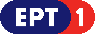 	Πρόγραμμα ΕΡΤ2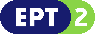 	Πρόγραμμα ΕΡΤ3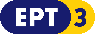 Πρόγραμμα ΕΡΤ Sports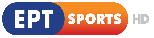 